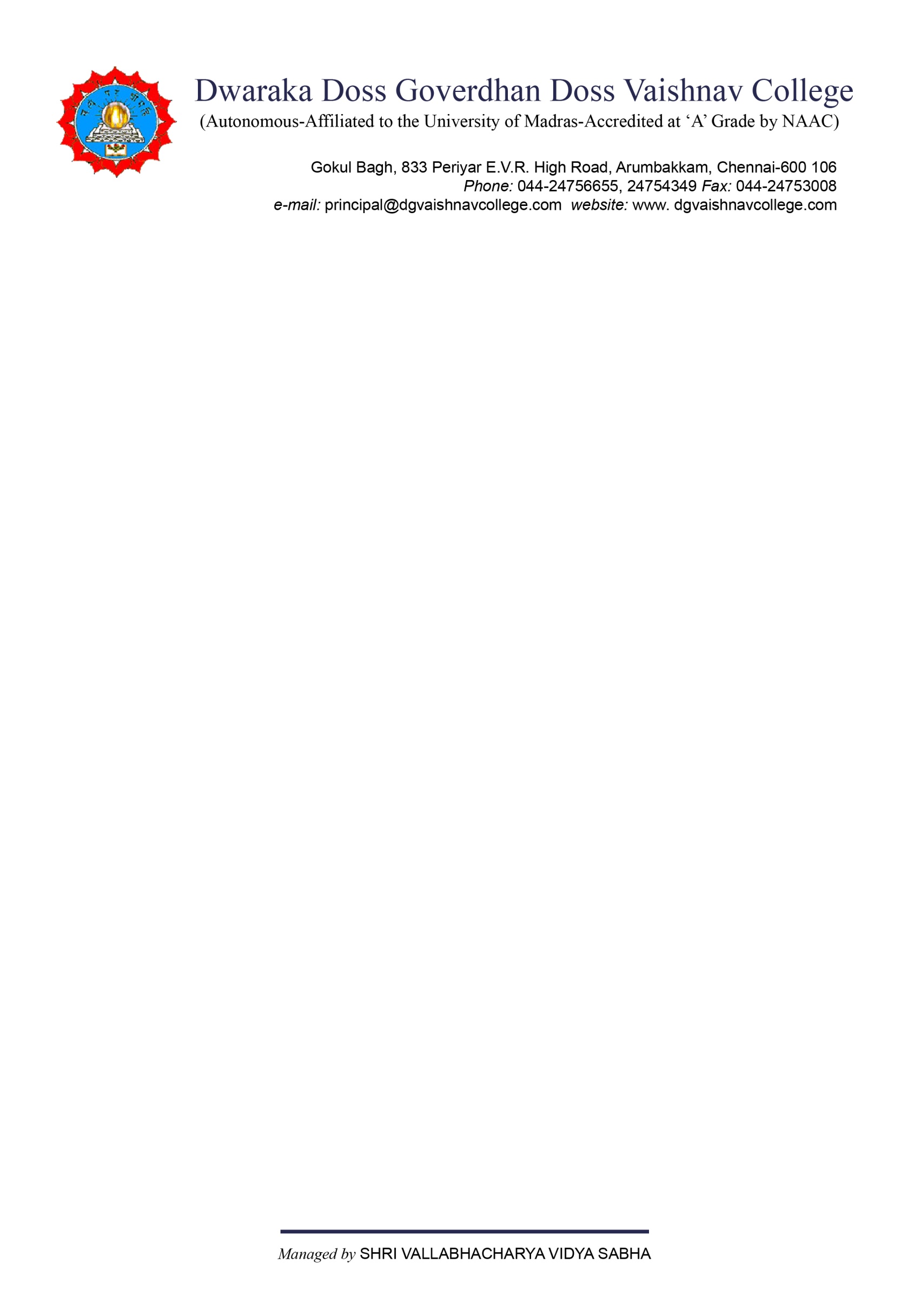                         With effect from the academic year 2019-2020SYLLABUS MATRIXFIRST YEARSEMESTER ISEMESTER II*Summer Internship is mandatory for Course CompletionSECOND YEARSEMESTER III** Winter Internship on Corporate Social Responsibility SEMESTER IVSelf  Study papers:Students are encouraged to pursue online courses on a non credit basisFIELD PRACTICUM MATRIXS. NO.COURSE COMPONENTSNAME OF COURSES. NO.COURSE COMPONENTSNAME OF COURSE1.CORE PAPER I – Social Work  Profession2.CORE PAPER II – Working with  Individuals3.CORE PAPER III – Working with  Groups4.CORE Paper IV- Field Work Practicum - I5.Interdisciplinary Paper V- Human Behaviour6.SOFT-SKILL-IEffective Communication in EnglishS. NO.COURSE COMPONENTSNAME OF COURSES. NO.COURSE COMPONENTSNAME OF COURSE1.CORE Paper VI- Social Work Research2.CORE Paper VII- Working with Communities3.CORE Paper VIII- Social Welfare Administration and Social Legislation 4.ElectivePaper IX- Field Work Practicum – II5.Extra-disciplinary Paper X-Entrepreneurship 6.SOFT-SKILL-IIEnglish for Competitive ExamsS. NO.COURSE COMPONENTSNAME OF COURSES. NO.COURSE COMPONENTSNAME OF COURSE1.COREPaper XI-Specialization Paper – I (Labour Legislation)2.COREPAPER XII-Specialization Paper – II (Human Resource Management)3.COREField Work Practicum - III4.ElectivePAPER XIII-Work Place Counseling 5.Extra DisciplinaryPAPER XIV-Employee Relations Management 6.Soft Skills-3Computer SkillsS. NO.COURSE COMPONENTSNAME OF COURSES. NO.COURSE COMPONENTSNAME OF COURSE1.CORE PAPER XVSpecialization Paper – III (Human Resource Development)2.CORE PAPER XVISpecialization Paper – IV (Organisational Behaviour & Organisational Development)3.COREField Work Practicum - IV4.COREProject5.Soft Skills-4Computer Programming SkillsSemester	Type of Field WorkMinimum No. of DaysMaximum No. of DaysIConcurrent Field Work(Rural Camp – Mandatory Requirement)2435IIConcurrent Field Work2435II*Summer Placement30 days/1 month-IIIConcurrent Field Work (Block pattern)2435III*Winter  Placement- Corporate Social responsibility30 days/1 month-IV Field Work (Block pattern)2430